$405,000.00OUTRIM – ANDREE67 RIVERVIEW DR. NEW EVARTSLOT 9 IN NEW EVARTS SUBD IN SW4 & W2SE4 29-123-78RECORD #2412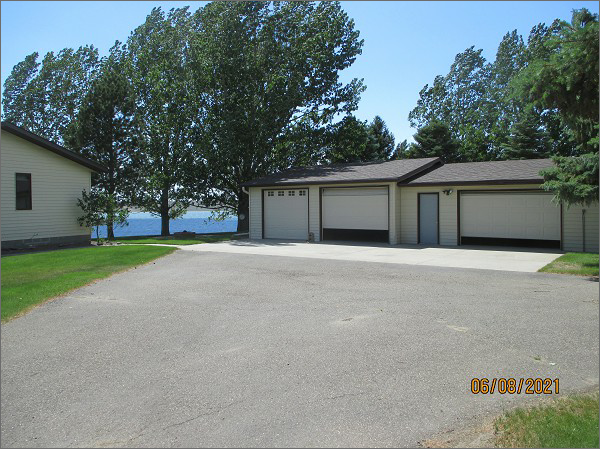 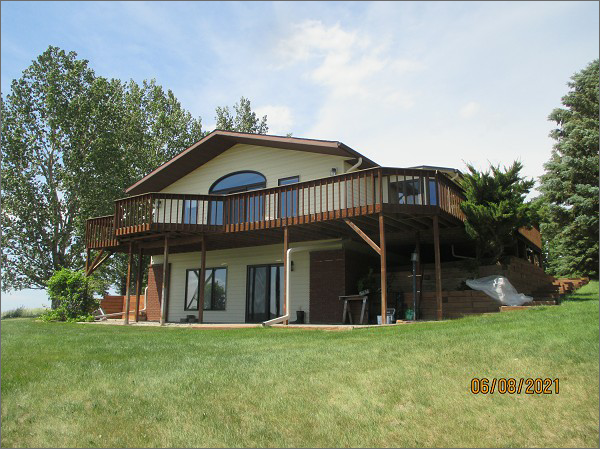 LOT SIZE ES1.32 ACRES                                              FIRST FLOOR AREA 1680 SQ FT                                                                                               SINGLE FAMILY                                                     WALKOUT BASEMENT 1680 SQ FTAVERAGE QUALITY                                                   DETACHED GARAGE 1430 SQ FTAVERAGE CONDITION                                             3 BEDROOMS – 3 ½ BATHSCENTRAL AIR                                                             741 SQ FT WOOD DECKBUILT IN 1994                                                           80 SQ FT KNEE WALL PORCHSOLD ON 3/10/21 FOR $405,000                         CUSTOM CHERRYWOOD CABINETSASSESSED IN 2021 AT $360,590SOLD ON 11/5/2014 FOR $325,000ASSESSED IN 2014 AT $220,890                           RECORD #2412